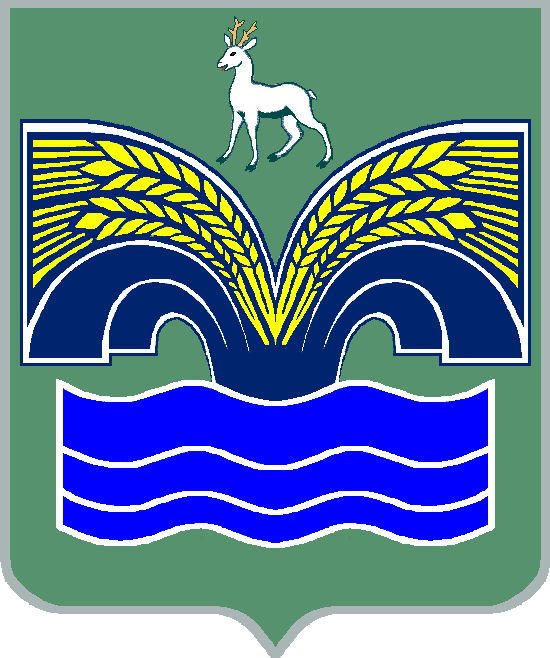 АДМИНИСТРАЦИЯМУНИЦИПАЛЬНОГО РАЙОНА КРАСНОЯРСКИЙСАМАРСКОЙ ОБЛАСТИПОСТАНОВЛЕНИЕот 05.08.2020  № 225О внесении изменений в Положение о резерве управленческих кадров муниципального района Красноярский Самарской области, утвержденное постановлением администрации муниципального района Красноярский Самарской области от 01.02.2018 № 20	На основании пункта 3 части 4 статьи 36 Федерального закона                от 06.10.2003 № 131-ФЗ «Об общих принципах организации местного самоуправления в Российской Федерации», пункта 5 статьи 44 Устава муниципального района Красноярский Самарской области, принятого решением Собрания представителей муниципального района Красноярский Самарской области от 14.05.2015 № 20-СП, в соответствии с рекомендациями Координационного совета по кадровой политике при Губернаторе Самарской области (протокол от 20.08.2019) Администрация муниципального района Красноярский Самарской области ПОСТАНОВЛЯЕТ:Внести в Положение о резерве управленческих кадров муниципального района Красноярский Самарской области, утвержденное постановлением администрации муниципального района Красноярский Самарской области от 01.02.2018 № 20 (с изменениями от 10.08.2018                № 217, от 09.07.2020 № 187) следующие изменения: пункт 8 дополнить подпунктом 3 следующего содержания:«3) из числа финалистов и полуфиналистов всероссийского конкурса «Лидеры России» с их согласия.».Опубликовать настоящее постановление в газете «Красноярские новости» и разместить на официальном сайте администрации муниципального района Красноярский Самарской области в сети Интернет.Настоящее постановление вступает в силу со дня опубликования.Глава района                                                                               М.В.БелоусовМорозова 21954